2023 George K. Davis Water Project Award - ApplicationAward Criteria - The project must be completed and a written report of results available.Project must provide at least one of the following water-related benefits:Providing a potable water supply, OR sanitary toilet facilities OR hygiene project for a sizeablecommunity. ORPreventing extremely harmful flooding of a community, or irreparable erosion of valuablefarm or ranch land. ORProviding sorely needed water for urban or agricultural irrigation. ORProviding a water enabled stable food supply such as with rice plantations or Tilapia fish farms.
Submittal ProcedureProvide the information below of  the submitting club.Club’s name Club’s social media information - Web site, Facebook, etc.Club’s complete mailing addressName of the submitting club’s member who is the contact for this ApplicationContact’s phone numberContact’s email addressName of any specific individual, organization or business being nominated.
Include as a separate document, a complete description of the project to be considered for 
the George K. Davis Water Project Award covering the following topics:Describe the project being considered for this award. Inspiration and vison for the project.Describe why this project was needed.  How many club members participated in this project?Describe techniques used to develop and maintain the physical infrastructure for the greatest impact and sustainable outcomes. Describe engagement model used to ensure participation by the local beneficiaries in the project, establish a sense of ownership, training, and ensure long term success. Describe appropriate technology used, criteria for selection, biological and geological testing performed as appropriate. Describe metrics - Measurement and Evaluation - used to evaluate the success of the project.  How has this project promoted world understanding and peace?Include graphs, charts and photographs.
Submit questions and application (electronic copy) to Lakewood Foothills Award Committee lfhrotary5450@gmail.com by May 1, 2023 More information is available on the District 5450 web site at: http://rotary5450.org/SitePage/george-k-davis-water-project-award  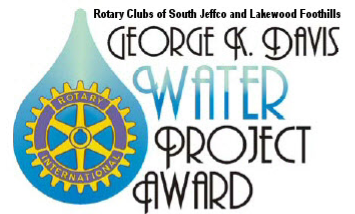 The Rotary Club of Lakewood Foothills is the sponsor of an annual award for the best District 5450 project related to water. This information is being provided to all clubs in our district to be sure that this year's club presidents know the procedure for having their water project considered for the George K. Davis Water Project Award and encourage their participation.